TITLE.SUBTITLEAuthor 1Institutional AffiliationemailAuthor 2Institutional AffiliationemailAbstract: In imperdiet, odio eget tempus placerat, mi orci pharetra enim, quis consequat nunc sem ac turpis. Vestibulum ante ipsum primis in faucibus orci luctus et ultrices posuere cubilia curae; In vitae suscipit lorem. Vestibulum et mollis nulla. Suspendisse non lobortis erat. Donec sagittis lacus ut tincidunt convallis. Pellentesque condimentum nibh accumsan neque elementum, at venenatis neque molestie. Nulla at tincidunt urna. Proin nec nibh et dui pellentesque laoreet nec ac metus. Pellentesque efficitur convallis cursus. Mauris semper leo sit amet erat gravida, vitae dapibus ligula porttitor. Suspendisse molestie risus et est hendrerit facilisis. Donec bibendum vestibulum pharetra. Maecenas libero felis, sollicitudin a tortor in, bibendum tincidunt libero. Sed scelerisque id nisi in rutrum. Integer eget elementum purus. Vestibulum eleifend arcu quis congue lacinia. Proin et sem dictum, tincidunt orci eget, rhoncus leo. Vivamus id augue dapibus, posuere lectus eu, venenatis sem. Donec in cursus ipsum, quis efficitur magna maecenas semper.Keywords: Keyword 1; Keyword 1; Keyword 3; Keyword 4.Resumo: Lorem ipsum dolor sit amet, consectetur adipiscing elit. Cras tempor, metus id viverra pharetra, lectus lorem vestibulum felis, sit amet mollis nunc justo eu mauris. In vel rhoncus ante. Vestibulum elementum tristique sem vitae imperdiet. In convallis blandit rutrum. Sed volutpat orci id faucibus ultrices. Vivamus gravida ullamcorper risus. Maecenas tellus mi, dictum sit amet felis vitae, tristique malesuada est. Nullam auctor, nibh rutrum elementum ultricies, urna risus porta magna, vitae cursus arcu dolor sit amet ex. Integer nibh elit, imperdiet eu diam vel, suscipit porttitor sem. Pellentesque ullamcorper sapien quis quam commodo efficitur. Integer vel nisi cursus lorem egestas aliquet luctus ut urna. Vestibulum in nunc nisi. Suspendisse accumsan tempus erat a ultricies. Sed et leo quis risus accumsan consectetur a placerat orci. Sed vestibulum elit in condimentum dapibus. Suspendisse dignissim vulputate neque non sollicitudin. Sed vestibulum eros sed sapien tristique, sed volutpat dui varius. Vivamus finibus orci egestas. (100-150 palavras)Palavras-chave: Palavra-chave 1; Palavra-chave 2; Palavra-chave 3; Palavra-chave 4.1. Level 1Lorem ipsum dolor sit amet, consectetur adipiscing elit. Sed dapibus, ante sit amet mollis consectetur, ipsum sapien volutpat est, quis condimentum sem leo et nulla. Maecenas porttitor, ex ac cursus mattis, ex mi posuere dolor, sit amet dictum neque quam at lorem. Duis eu placerat augue. Nulla eu malesuada mauris. Nunc eget dolor in lectus efficitur feugiat non id felis. Vestibulum sagittis ac augue eget ultrices. Aliquam rutrum bibendum dapibus. Vestibulum libero lorem, aliquam non purus et, porttitor venenatis ligula. Nulla vel sapien elit. Curabitur non nunc pharetra, ultrices magna ultrices, porttitor mi. Donec vel purus et purus laoreet lacinia eget quis lacus. Phasellus mauris ex, congue vitae ornare sed, finibus at ipsum. Cras sed massa dignissim neque ultricies volutpat. Nunc ipsum leo, laoreet lacinia feugiat sit amet, vehicula gravida libero.Phasellus convallis viverra convallis. Sed eleifend gravida arcu sed iaculis. Integer eu tellus lacus. Pellentesque eget turpis sed orci dictum bibendum. Phasellus nisi elit, consectetur quis justo eget, eleifend volutpat neque. Nulla facilisi. Vestibulum aliquet nisi eget felis fermentum varius. Sed ut ante sapien. Vivamus aliquam lacus non sapien accumsan, ut convallis lorem mollis. In malesuada mollis erat, sed faucibus magna. Aenean egestas tristique ante sit amet bibendum. Nam vestibulum, elit eget cursus congue, diam purus sollicitudin metus, non scelerisque arcu est ac risus. Aliquam erat volutpat. Fusce sagittis mauris eu varius blandit.1.1. Level 2Suspendisse ut suscipit risus, at ornare ante. Suspendisse eget faucibus lorem. Donec consectetur, mi id convallis eleifend, diam ligula tempus sem, ut tincidunt elit sapien finibus augue. Cras pellentesque risus vel consequat iaculis. Proin tortor magna, pretium ut lacinia vel, pretium nec nunc. Pellentesque pellentesque sollicitudin nunc, at laoreet velit rutrum id. Mauris accumsan vel mauris mollis volutpat.1.1.1. Level 3Suspendisse lectus ipsum, sagittis et augue a, rhoncus tempor libero. Vivamus vulputate mauris porttitor ex euismod, ac elementum orci euismod. Vestibulum vehicula vestibulum cursus. Vivamus imperdiet tellus sit amet mi rutrum dictum ultrices vitae tellus. Quisque eget nibh in orci lacinia dapibus. Quisque mollis tristique varius. Donec ultricies varius tempor. Cras mauris sem, tempor quis luctus id, porta ut neque. Nulla mattis nisi at felis facilisis, quis suscipit quam laoreet. Maecenas porta urna eget ipsum molestie, vel scelerisque tellus posuere.Suspendisse lectus ipsum, sagittis et augue a, rhoncus tempor libero (Fig. 1). Vivamus vulputate mauris porttitor ex euismod, ac elementum orci euismod. Vestibulum vehicula vestibulum cursus. Vivamus imperdiet tellus sit amet mi rutrum dictum ultrices vitae tellus. Quisque eget nibh in orci lacinia dapibus. Quisque mollis tristique varius. Donec ultricies varius tempor. Cras mauris sem, tempor quis luctus id, porta ut neque. Nulla mattis nisi at felis facilisis, quis suscipit quam laoreet. Maecenas porta urna eget ipsum molestie, vel scelerisque tellus posuere.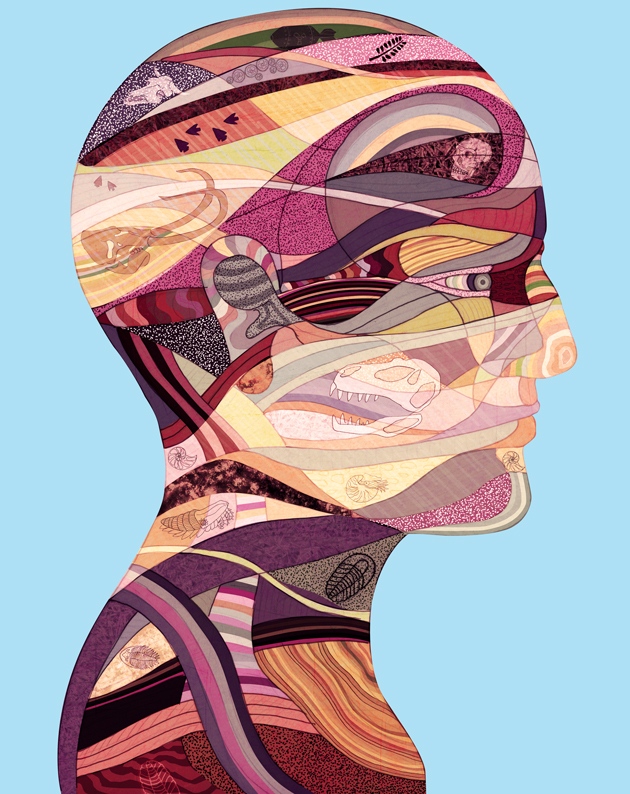 Fig. 1: Anthropocene(source: Nature)ReferencesBonneuil, C. & Fressoz, J.-B. (2016). The shock of the Anthropocene: The Earth, history and us (trans: Fernbach, D.). London: Verso.Coupe, L., (ed.) (2000). The Green Studies Reader: From Romanticism to Ecocriticism. London: Routledge.Crutzen, P. & Stoermer, E. (2000). The “Anthropocene”. Global Change Newsletter 41: 17-18.Estok, S. (2009). Theorizing in a Space of Ambivalent Openness: Ecocriticism and Ecophobia. ISLE: Interdisciplinary Studies in Literature and the Environment 16: 203-25.Glotfelty, C. & Fromm, H., (eds.) (1996). The Ecocriticism Reader: Landmarks in Literary Ecology. Athens: University of Georgia Press.Hamilton, C., Bonneuil, C. & Gemenne, F. (2015). Thinking the Anthropocene. In: C. Hamilton, C. Bonneuil & F. Gemenne (Eds.) (2015). The Anthropocene and the global environmental crisis: rethinking modernity in a new epoch (pp. 1–13). London and New York: Routledge.Schwägerl, C. (2014). The Anthropocene: the human era and how it shapes our planet (trans: Renner, L.). Santa Fe and London: Synergetic Press.Slovic, S. (2000). Ecocriticism: Containing Multitudes, Practising Doctrine. In: Laurence Coupe (Ed.) (2000). The Green Studies Reader: From Romanticism to Ecocriticism (pp. 160-162). London: Routledge.Slovic, S. (2008). The Third Wave of Ecocriticism: North American Reflections on the Current Phase of the discipline. Retirado de: http://ecozona.eu/ article/download/312/283Trischler, H. (Ed.). (2013). Anthropocene Envisioning the Future of the Age of Humans. RCC Perspectives, 3. Retirado de: http://www.environmentandsociety.org/ sites/default/files/1303_anthro_web.pdf